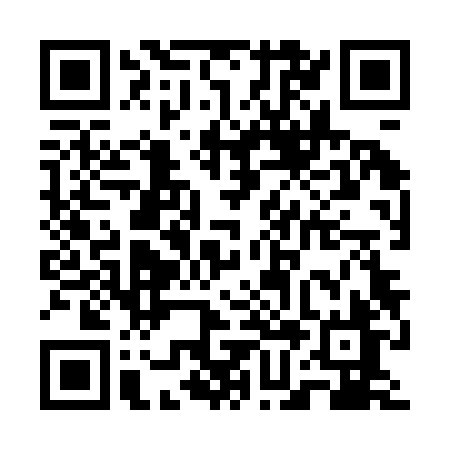 Prayer times for Majdan Chmiel, PolandMon 1 Apr 2024 - Tue 30 Apr 2024High Latitude Method: Angle Based RulePrayer Calculation Method: Muslim World LeagueAsar Calculation Method: HanafiPrayer times provided by https://www.salahtimes.comDateDayFajrSunriseDhuhrAsrMaghribIsha1Mon4:076:0412:335:007:038:532Tue4:046:0212:335:017:048:553Wed4:016:0012:325:037:068:574Thu3:595:5812:325:047:088:595Fri3:565:5512:325:057:099:026Sat3:535:5312:325:067:119:047Sun3:505:5112:315:077:139:068Mon3:475:4912:315:087:149:089Tue3:445:4712:315:107:169:1110Wed3:415:4412:305:117:189:1311Thu3:385:4212:305:127:199:1512Fri3:355:4012:305:137:219:1813Sat3:325:3812:305:147:229:2014Sun3:295:3612:295:157:249:2215Mon3:265:3412:295:167:269:2516Tue3:235:3212:295:177:279:2717Wed3:205:2912:295:197:299:3018Thu3:175:2712:295:207:319:3219Fri3:145:2512:285:217:329:3520Sat3:115:2312:285:227:349:3721Sun3:085:2112:285:237:369:4022Mon3:055:1912:285:247:379:4323Tue3:025:1712:285:257:399:4524Wed2:585:1512:275:267:409:4825Thu2:555:1312:275:277:429:5126Fri2:525:1112:275:287:449:5427Sat2:495:0912:275:297:459:5628Sun2:455:0712:275:307:479:5929Mon2:425:0512:275:317:4910:0230Tue2:395:0412:265:327:5010:05